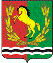 АДМИНИСТРАЦИЯ МУНИЦИПАЛЬНОГО ОБРАЗОВАНИЯ ВОЗДВИЖЕНСКИЙ  СЕЛЬСОВЕТ АСЕКЕЕВСКОГО  РАЙОНА ОРЕНБУРГСКОЙ  ОБЛАСТИП О С Т А Н О В Л Е Н И Е 16.11.2016                               с. Воздвиженка                                           № 40-пО создании постоянной комиссии по вопросам рекультивации земель на территории муниципального образованияВоздвиженский  сельсовет Асекеевского района  Оренбургской области В соответствии с  Земельным кодексом Российской Федерации Приказом Минприроды и Роскомзема от 22.12.1995 № 525/67 №Об утверждении основных положений об рекультивации земель, снятии, сохранении и рациональном использовании плодородного слоя почвы», руководствуясь Федеральным законом от 06.10.2003 № 131-ФЗ «Об общих принципах организации местного самоуправления в Российской Федерации , Уставом муниципального образования Воздвиженский сельсовет, в целях организации приемки-сдачи рекультивных земель на территории муниципального образования Воздвиженский  сельсовет, а также для рассмотрения других вопросов, связанных с восстановлением нарушенных земель ПОСТАНОВЛЯЮ: Создать Постоянную комиссию по вопросам рекультивации земель на территории муниципального образования Воздвиженский  сельсовет, утвердить ее состав согласно приложению № 1.Утвердить Положение о Постоянной комиссии по вопросам рекультивации земель на территории муниципального образования Воздвиженский  сельсовет согласно приложению № 2. Контроль за исполнение настоящего постановления оставляю за собой.Настоящее постановление вступает в силу после его официального опубликования (обнародования).Глава муниципального образования                                       А.Н. ТураевРазослано: администрации Асекеевского района,  прокурору района, в дело, членам комиссии.                                                                  Приложение № 1 к постановлению администрациисельсовета от 16.11.2016 № 40-пСОСТАВПОСТОЯННОЙ КОМИССИИ ПО ВОПРОСАМ РЕКУЛЬТИВАЦИИ ЗЕМЕЛЬ НА ТЕРРИТОРИИ МУНИЦИПАЛЬНОГО ОБРАЗОВАНИЯВОЗДВИЖЕНСКИЙ  СЕЛЬСОВЕТ АСЕКЕЕВСКОГО РАЙОНА  ОРЕНБУРГСКОЙ ОБЛАСТИ Приложение N 2к постановлениюадминистрации от 16.11.2016 № 40-пПОЛОЖЕНИЕО ПОСТОЯННОЙ КОМИССИИ ПО ВОПРОСАМ РЕКУЛЬТИВАЦИИ ЗЕМЕЛЬ НА ТЕРРИТОРИИ МУНИЦИПАЛЬНОГО ОБРАЗОВАНИЯ ВОЗДВИЖЕНСКИЙ СЕЛЬСОВЕТ АСЕКЕЕВСКОГО РАЙОНА ОРЕНБУРГСКОЙ ОБЛАСТИ 1. Общие положения1.1. Настоящее Положение определяет правовое положение, задачи, функции, права и организацию деятельности Постоянной комиссии по вопросам рекультивации земель на территории муниципального образования Воздвиженский  сельсовет Асекеевского района  Оренбургской области, а также для рассмотрения других вопросов, связанных с восстановлением нарушенных земель (далее - Постоянная комиссия).1.2. Постоянная комиссия является постоянно действующим коллегиальным органом и создана в целях организации приемки-сдачи рекультивированных земель и решения вопросов, связанных с восстановлением нарушенных земель, сохранения плодородия почв и своевременного вовлечения земель в оборот на территории муниципального образования Воздвиженский  сельсовет Асекеевского района  Оренбургской области.1.3. В своей деятельности Постоянная комиссия руководствуется законодательством Российской Федерации, Приказом Минприроды России и Роскомзема от 22 декабря 1995 года N 525/67 "Об утверждении основных положений о рекультивации земель, снятии, сохранении и рациональном использовании плодородного слоя почвы", муниципальными правовыми актами, а также иными нормативными правовыми актами, настоящим Положением.2. Основные функции и задачи Постоянной комиссии2.1. Основные задачи Постоянной комиссии:- организация и проведение приемки-сдачи рекультивированных земель;- обеспечение выполнения юридическими и физическими лицами условий приведения нарушенных земель в состояние, пригодное для дальнейшего использования.2.2. Функции Постоянной комиссии:- привлекать для участия в работе Постоянной комиссии в случае необходимости специалистов подрядных и проектных организаций, экспертов и других заинтересованных лиц;- формировать рабочие комиссии с целью приемки-сдачи рекультивированных земель, с выездом на место;- осуществлять приемку земель в случае отсутствия представителей участвующих сторон в приемке-сдаче рекультивированных земель, при наличии сведений о своевременном их извещении и отсутствии ходатайства о переносе срока выезда рабочей комиссии на место;- продлить (сократить) срок восстановления плодородия почв (биологический этап), установленный проектом рекультивации, или внести в установленном порядке предложения об изменении разрешенного использования сдаваемого участка;- направлять заявления, жалобы, информацию в государственные надзорные и контролирующие органы с целью возмещения вреда, причиненного проведением работ, связанных с нарушением почвенного покрова, невыполнением или некачественным выполнением обязательств по рекультивации земель, за порчу и уничтожение плодородного слоя.2.3. Деятельность Постоянной комиссии осуществляется на принципах коллегиального рассмотрения вопросов и принятия в пределах своей компетенции согласованных решений.3. Деятельность Постоянной комиссии3.1. Постоянную комиссию возглавляет председатель.Председатель Постоянной комиссии имеет одного заместителя.3.2. Председатель Постоянной комиссии:- планирует работу Постоянной комиссии;- проводит заседания Постоянной комиссии при поступлении письменного извещения о завершении работ по рекультивации с приложением необходимых документов;- подписывает протоколы заседаний Постоянной комиссии;- осуществляет иные полномочия, отнесенные к его компетенции.В отсутствие председателя Постоянной комиссии его функции осуществляет заместитель председателя Постоянной комиссии.3.3. Секретарь Постоянной комиссии:- принимает и регистрирует заявления и документы заинтересованных лиц о рассмотрении вопросов в соответствии с компетенцией Постоянной комиссии;- готовит заседания Постоянной комиссии и обеспечивает необходимые условия для ее работы;- ведет и оформляет протоколы заседаний Постоянной комиссии, направляет их заинтересованным лицам;- осуществляет текущее делопроизводство, отвечает за учет и сохранность документов Постоянной комиссии;- своевременно, не позднее чем за пять дней извещает членов Постоянной комиссии, а также заявителей о времени и месте проведения заседания Постоянной комиссии и работе рабочей комиссии;- осуществляет иные полномочия, отнесенные к его компетенции.3.4. Члены Постоянной комиссии принимают участие в заседаниях Постоянной комиссии, выездах в составе рабочей комиссии на место рекультивации.3.5. Члены Постоянной комиссии при рассмотрении вопросов имеют равные права и обязанности.3.6. Заседания Постоянной комиссии проводятся по решению председателя (заместителя) Постоянной комиссии и считаются правомочными, если на них присутствует не менее двух третей членов Постоянной комиссии.3.7. Членство в Постоянной комиссии является персональным. При голосовании каждый член Постоянной комиссии имеет один голос.3.8. В работе Постоянной комиссии принимают участие представители юридических и физических лиц, сдающие рекультивированные земли, а также, при необходимости, специалисты подрядных и проектных организаций, эксперты и другие заинтересованные лица.3.9. Решение Постоянной комиссии принимается большинством голосов присутствующих на заседании членов комиссии.Решение Постоянной комиссии оформляется протоколом, который подписывается всеми ее членами, принимавшими участие в заседании.4. Организация работы Постоянной комиссии4.1. Приемка рекультивированных земель осуществляется в месячный срок после поступления в Постоянную комиссию письменного извещения о завершении работ по рекультивации, к которому прилагаются следующие материалы:4.1.1. Копии документов, удостоверяющих право пользования землей и недрами.4.1.2. Выкопировка с плана землепользования с нанесенными границами рекультивированных участков (исполнительная съемка в масштабе 1:500 с нанесенными границами рекультивированных земельных участков).4.1.3. Проект рекультивации или раздел проекта "Рекультивация земель".4.1.4. Данные почвенных, инженерно-геологических, гидрогеологических и других необходимых обследований до проведения работ, связанных с нарушением почвенного покрова, и после рекультивации нарушенных земель.4.1.5. Схема расположения наблюдательных скважин и других постов наблюдения за возможной трансформацией почвенно-грунтовой толщи рекультивированных участков (гидрогеологический, инженерно-геологический мониторинг) в случае их создания.4.1.6. Проектная документация (рабочие чертежи) на мелиоративные, противоэрозионные, гидротехнические и другие объекты, лесомелиоративные, агротехнические и иные мероприятия, предусмотренные проектом рекультивации, или акты об их приемке.4.1.7. Материалы проверок выполнения работ по рекультивации, осуществленных контрольно-инспекционными органами или специалистами проектных организаций в порядке авторского надзора, а также информация о принятых мерах по устранению выявленных нарушений.4.1.8. Сведения о снятии, хранении, использовании, передаче плодородного слоя, подтвержденные соответствующими документами.4.1.9. Отчеты о рекультивации нарушенных земель по форме N 2-ТП (рекультивация) (приложение N 5 к Приказу Минприроды России и Роскомзема от 22 декабря 1995 года N 525/67 "Об утверждении основных положений о рекультивации земель, снятии, сохранении и рациональном использовании плодородного слоя почвы") за весь период проведения работ, связанных с нарушением почвенного покрова, на сдаваемом участке.Перечень указанных документов может уточняться и дополняться Постоянной комиссией в зависимости от характера нарушения земель и дальнейшего использования рекультивированных участков.4.2. Приемку рекультивированных участков с выездом на место осуществляет рабочая комиссия, которая утверждается председателем (заместителем) Постоянной комиссии в 10-дневный срок с момента поступления письменного заявления от юридических или физических лиц, сдающих земли.4.3. Рабочая комиссия формируется из числа членов Постоянной комиссии, представителей заинтересованных государственных и муниципальных органов и организаций.4.4. В работе рабочей комиссии принимают участие представители юридических лиц или граждане, сдающие рекультивированные земли, а также, при необходимости, специалисты подрядных и проектных организаций, эксперты и другие заинтересованные лица.4.5. В случае неявки представителей участвующих сторон, при наличии сведений об их своевременном извещении и отсутствии ходатайства о переносе срока выезда рабочей комиссии на место приемка земель может быть осуществлена в их отсутствие.4.6. При приемке рекультивированных земельных участков рабочая комиссия проверяет:4.6.1. Соответствие выполненных работ утвержденному проекту рекультивации или соответствующему разделу в составе проектной (рабочей) документации.4.6.2. Качество планировочных работ.4.6.3. Мощность и равномерность нанесения плодородного слоя почвы.4.6.4. Наличие и объем неиспользованного плодородного слоя почвы, а также условия его хранения.4.6.5. Полноту выполнения требований экологических, агротехнических, санитарно-гигиенических, строительных и других нормативов, стандартов и правил в зависимости от вида нарушения почвенного покрова и дальнейшего целевого использования рекультивированных земель.4.6.6. Качество выполненных мелиоративных, противоэрозионных и других мероприятий, определенных проектом или условиями (договором) рекультивации земель.4.6.7. Наличие на рекультивированном участке строительных и других отходов.4.6.8. Наличие и оборудование пунктов мониторинга рекультивированных земель, если их создание было определено проектом или условиями рекультивации нарушенных земель.4.7. Лица, включенные в состав рабочей комиссии, информируются через соответствующие средства связи (телеграммой, телефонограммой, факсом, электронной почтой и т.п.) о начале работы рабочей комиссии не позднее чем за 5 дней до приемки рекультивированных земель в натуре.4.8. Объект считается принятым после утверждения председателем (заместителем) Постоянной комиссии акта приемки-сдачи рекультивированных земель.4.9. В случае неисполнения лицом, сдающим рекультивированные земли, требований проекта рекультивации нарушенных земель, а также непредставления в Постоянную комиссию документов, перечисленных в пункте 4.1 Положения о создании Постоянной комиссии по вопросам рекультивации земель на территории муниципального образования Воздвиженский  сельсовет Асекеевского района  Оренбургской области, Постоянная комиссия вправе отказать в приемке рекультивируемых земель и обратиться в государственные, муниципальные и иные органы для привлечения виновных лиц к установленной законом ответственности.4.10. Юридические и физические лица, сдающие рекультивированные земли, вправе обжаловать отказ администрации Воздвиженский  сельсовет Асекеевского района  Оренбургской области  в судебном порядке. Председатель комиссии: Тураев Александр Николаевич Глава муниципального образования Воздвиженский сельсовет Заместитель председателя:Бадриев Марат МухаметшиновичРуководитель комитета по управлению  муниципальным имуществом и земельными ресурсами администрации Асекеевского района (по согласованию) Члены комиссии:Малышев Е.В.Главный специалист - юрист администрации Асекеевского района (по согласованию) Мугинов Р.Ш.Ведущий специалист КФХ и ЛПХ (по согласованию)Секретарь комиссии:Левченко Ирина Александровна Специалист 1 категории  администрации   Воздвиженского сельсовета 